附件一： 第四届中国城市停车大会暨第二十二届中国停车设备行业年会分会场申请表附件二：收看第四届中国城市停车大会直播的方式第四届中国城市停车大会暨第二十二届中国停车设备行业年会将于2020年4月22日14：00正式开播。收看大会直播的方式如下：1、各直播平台的链接将在会前通过中国重型机械工业协会停车设备工作委员会和中国城市公共交通协会微信公众号发布。2、联系大会主办单位，提前进入会议直播微信群。中国重型机械工业协会停车设备工作委员会联系人：杨雪佳 13811087676（微信同号）            杨京京 13683343298（微信同号）中国城市公共交通协会城市停车分会联系人：张磊 13317156388      赵华：15010278096 单位全称                                      （单位盖章）                                      （单位盖章）                                      （单位盖章）分会场负责人职务手机Email设备调试人员手机分会场设置地点会场面积会场可容纳最大人数（需按当地疫情防控要求布置座位）会场网络带宽（Mbps）预计参会人数会场设备（在已有的设备后面划勾，其他相关设备请补充）控制会议系统设备：笔记本电脑□   台式机电脑□    其他：                    会议视频输入/输出设备：摄像头□    电视机□   LED电子屏□   投影仪□   其他：                会议音频输入/输出设备：麦克风□    耳机□    音响□   其他：                     控制会议系统设备：笔记本电脑□   台式机电脑□    其他：                    会议视频输入/输出设备：摄像头□    电视机□   LED电子屏□   投影仪□   其他：                会议音频输入/输出设备：麦克风□    耳机□    音响□   其他：                     控制会议系统设备：笔记本电脑□   台式机电脑□    其他：                    会议视频输入/输出设备：摄像头□    电视机□   LED电子屏□   投影仪□   其他：                会议音频输入/输出设备：麦克风□    耳机□    音响□   其他：                     申请分会场要求及注意事项：1、符合通知正文第五条参会对象的企事业单位可申请设置分会场；2、分会场需有独立会议室场地（分会场需严格遵守当地疫情防控要求，座间距需至少间隔1米，会议室通风良好等）；3、会议室有稳定的网络环境；4、会议室需设置确保可使用腾讯会议软件系统正常使用的视频和音频设备；5、申请单位分会场负责人及设备调试人员需配合协会做好会前准备及调试等工作；6、分会场负责人需负责会议室疫情防控及会场纪律。申请分会场要求及注意事项：1、符合通知正文第五条参会对象的企事业单位可申请设置分会场；2、分会场需有独立会议室场地（分会场需严格遵守当地疫情防控要求，座间距需至少间隔1米，会议室通风良好等）；3、会议室有稳定的网络环境；4、会议室需设置确保可使用腾讯会议软件系统正常使用的视频和音频设备；5、申请单位分会场负责人及设备调试人员需配合协会做好会前准备及调试等工作；6、分会场负责人需负责会议室疫情防控及会场纪律。申请分会场要求及注意事项：1、符合通知正文第五条参会对象的企事业单位可申请设置分会场；2、分会场需有独立会议室场地（分会场需严格遵守当地疫情防控要求，座间距需至少间隔1米，会议室通风良好等）；3、会议室有稳定的网络环境；4、会议室需设置确保可使用腾讯会议软件系统正常使用的视频和音频设备；5、申请单位分会场负责人及设备调试人员需配合协会做好会前准备及调试等工作；6、分会场负责人需负责会议室疫情防控及会场纪律。申请分会场要求及注意事项：1、符合通知正文第五条参会对象的企事业单位可申请设置分会场；2、分会场需有独立会议室场地（分会场需严格遵守当地疫情防控要求，座间距需至少间隔1米，会议室通风良好等）；3、会议室有稳定的网络环境；4、会议室需设置确保可使用腾讯会议软件系统正常使用的视频和音频设备；5、申请单位分会场负责人及设备调试人员需配合协会做好会前准备及调试等工作；6、分会场负责人需负责会议室疫情防控及会场纪律。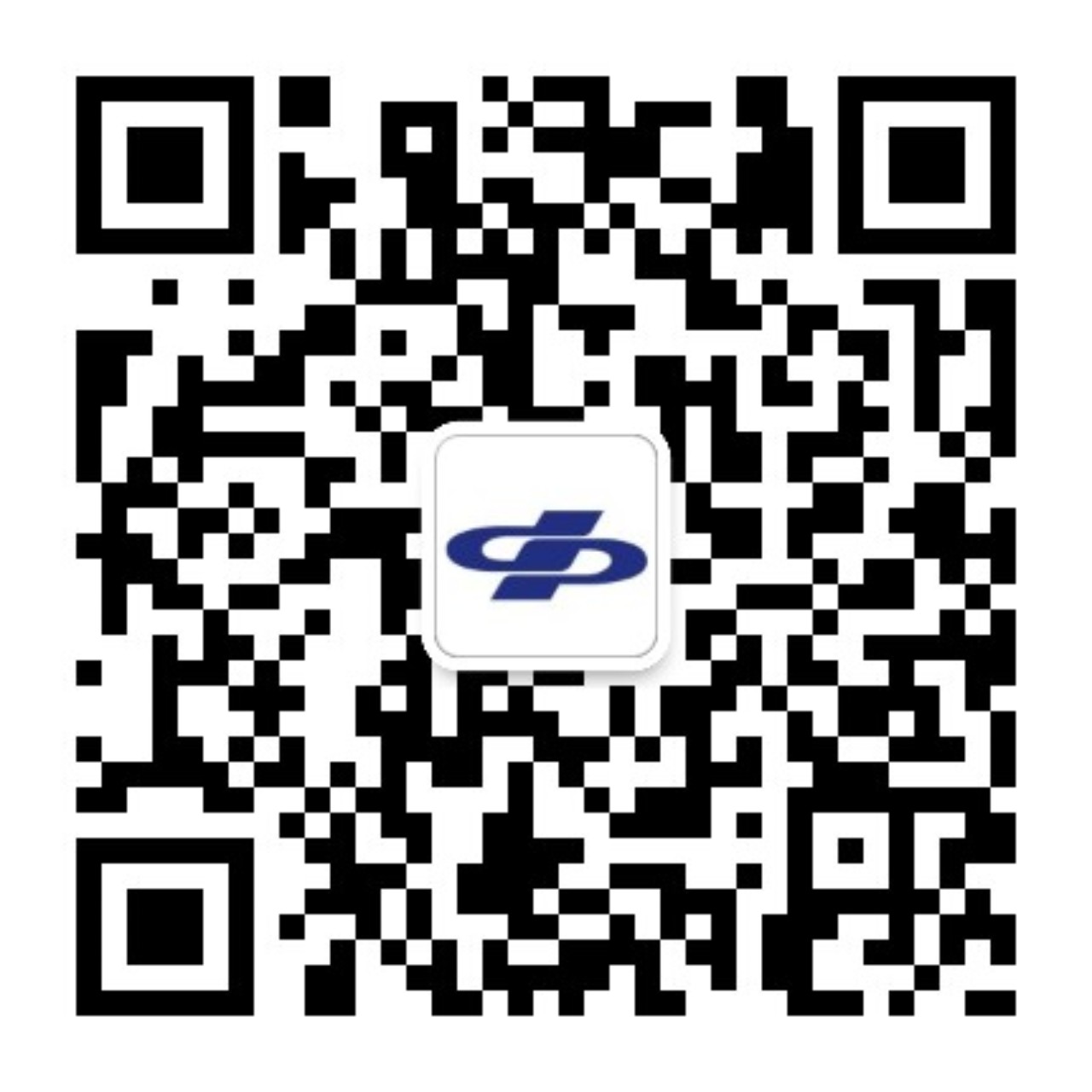 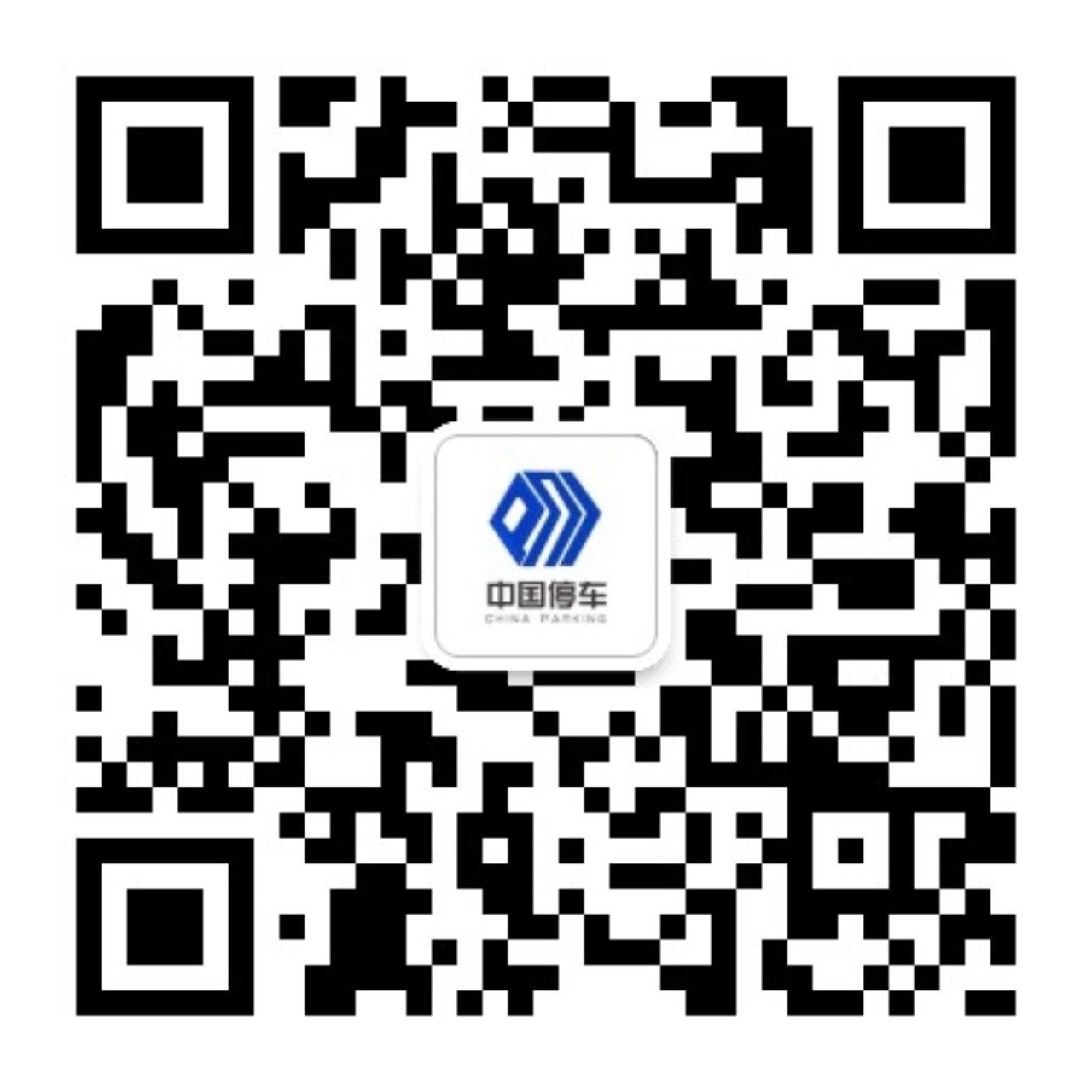 中国重型机械工业协会停车设备工作委员会中国城市公共交通协会